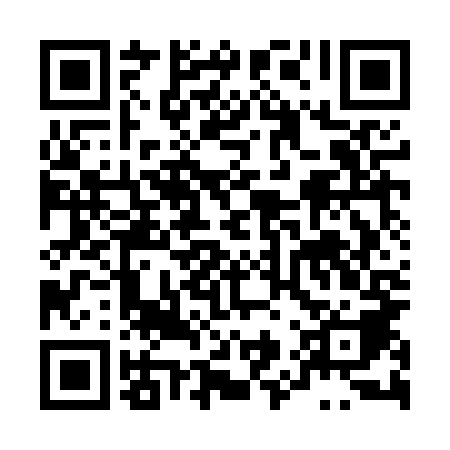 Ramadan times for Trzebuska, PolandMon 11 Mar 2024 - Wed 10 Apr 2024High Latitude Method: Angle Based RulePrayer Calculation Method: Muslim World LeagueAsar Calculation Method: HanafiPrayer times provided by https://www.salahtimes.comDateDayFajrSuhurSunriseDhuhrAsrIftarMaghribIsha11Mon4:054:055:5311:423:375:315:317:1312Tue4:034:035:5111:413:385:325:327:1413Wed4:004:005:4911:413:395:345:347:1614Thu3:583:585:4711:413:415:365:367:1815Fri3:563:565:4511:403:425:375:377:2016Sat3:533:535:4311:403:435:395:397:2217Sun3:513:515:4011:403:455:405:407:2318Mon3:483:485:3811:403:465:425:427:2519Tue3:463:465:3611:393:475:445:447:2720Wed3:443:445:3411:393:485:455:457:2921Thu3:413:415:3211:393:505:475:477:3122Fri3:393:395:2911:383:515:485:487:3323Sat3:363:365:2711:383:525:505:507:3424Sun3:343:345:2511:383:535:525:527:3625Mon3:313:315:2311:383:555:535:537:3826Tue3:283:285:2111:373:565:555:557:4027Wed3:263:265:1811:373:575:565:567:4228Thu3:233:235:1611:373:585:585:587:4429Fri3:213:215:1411:363:596:006:007:4630Sat3:183:185:1211:364:016:016:017:4831Sun4:154:156:1012:365:027:037:038:501Mon4:134:136:0712:355:037:047:048:522Tue4:104:106:0512:355:047:067:068:543Wed4:074:076:0312:355:057:077:078:564Thu4:054:056:0112:355:067:097:098:585Fri4:024:025:5912:345:087:117:119:006Sat3:593:595:5712:345:097:127:129:027Sun3:573:575:5512:345:107:147:149:058Mon3:543:545:5212:335:117:157:159:079Tue3:513:515:5012:335:127:177:179:0910Wed3:483:485:4812:335:137:197:199:11